SECRETARIA MUNICIPAL DE EDUCAÇÃO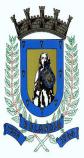 EDUCAÇÃO INFANTIL – ROTEIROATIVIDADES COMPLEMENTARES DE ESTUDO – COVID 19ROTEIRO DE ATIVIDADES COMPLEMENTARES DE ESTUDO – COVID 19ESCOLA/ CMEI MUNICIPAL  Professor Delermo Poppi.PROFESSOR: Cassiele Messiano e Kelly Freitas TURMA: INFANTIL  -BEBÊS (ZERO A 1 ANO)PERÍODO DE REALIZAÇÃO: 11 a 15 de maioSECRETARIA MUNICIPAL DE EDUCAÇÃOEDUCAÇÃO INFANTIL – ROTEIROATIVIDADES COMPLEMENTARES DE ESTUDO – COVID 19ROTEIRO DE ATIVIDADES COMPLEMENTARES DE ESTUDO – COVID 19ESCOLA/ CMEI MUNICIPAL Professor Delermo PoppiPROFESSOR: Cassiele Messiano e Kelly Freitas TURMA: INFANTIL  -BEBÊS (ZERO A 1 ANO)PERÍODO DE REALIZAÇÃO: 11 a 15 de maioSECRETARIA MUNICIPAL DE EDUCAÇÃOEDUCAÇÃO INFANTIL – ROTEIROATIVIDADES COMPLEMENTARES DE ESTUDO – COVID 19ROTEIRO DE ATIVIDADES COMPLEMENTARES DE ESTUDO – COVID 19ESCOLA/ CMEI MUNICIPAL  Professor Delermo Poppi.PROFESSOR: Cassiele Messiano e Kelly Freitas TURMA: INFANTIL  -BEBÊS (ZERO A 1 ANO)PERÍODO DE REALIZAÇÃO: 11 a 15 de maioSECRETARIA MUNICIPAL DE EDUCAÇÃOEDUCAÇÃO INFANTIL – ROTEIROATIVIDADES COMPLEMENTARES DE ESTUDO – COVID 19ROTEIRO DE ATIVIDADES COMPLEMENTARES DE ESTUDO – COVID 19ESCOLA/ CMEI MUNICIPAL  Professor Delermo Poppi.PROFESSOR: Cassiele Messiano e Kelly Freitas TURMA: INFANTIL  -BEBÊS (ZERO A 1 ANO)PERÍODO DE REALIZAÇÃO: 11 a 15 de maioSECRETARIA MUNICIPAL DE EDUCAÇÃOEDUCAÇÃO INFANTIL – ROTEIROATIVIDADES COMPLEMENTARES DE ESTUDO – COVID 19ROTEIRO DE ATIVIDADES COMPLEMENTARES DE ESTUDO – COVID 19ESCOLA/ CMEI MUNICIPAL Professor Delermo Poppi.PROFESSOR: Cassiele Messiano e Kelly Freitas TURMA: INFANTIL  -BEBÊS (ZERO A 1 ANO)PERÍODO DE REALIZAÇÃO: 04 a 15 de maioO QUE VOCÊ VAIESTUDAR:SABERES E COMHECIMENTOS:Família e pessoas do convívio social.Identificação nominal.Brincadeira de esconde-esconde. SABERES E COMHECIMENTOS:Família e pessoas do convívio social.Identificação nominal.Brincadeira de esconde-esconde. PARA QUEVAMOSESTUDARESSESCONTEÚDOS?CAMPO DE EXPERIÊNCIA: O EU O OUTRO E NÓS: (EI01EO01) Perceber que suas ações têm efeitos nas outras crianças e nos adultos.Perceber-se e se relacionar com outros indivíduos.Conhecer e reconhecer seus familiares e outras pessoas do convívio social.CAMPO DE EXPERIÊNCIA: ESCUTA,FALA,PENSAMENTO E IMAGINAÇÃO(EI01EF01) Reconhecer quando é chamado por seu nome e reconhecer os nomes de pessoas com quem convive.Reconhecer seu nome quando chamado.CAMPO DE EXPERIÊNCIA: O EU O OUTRO E NÓS: (EI01EO01) Perceber que suas ações têm efeitos nas outras crianças e nos adultos.Perceber-se e se relacionar com outros indivíduos.Conhecer e reconhecer seus familiares e outras pessoas do convívio social.CAMPO DE EXPERIÊNCIA: ESCUTA,FALA,PENSAMENTO E IMAGINAÇÃO(EI01EF01) Reconhecer quando é chamado por seu nome e reconhecer os nomes de pessoas com quem convive.Reconhecer seu nome quando chamado.COMO VAMOSESTUDAR OSCONTEÚDOS?Por meio da brincadeira de esconde-esconde, vamos explorar o nome da criança e também de seus familiares. Exemplo: colocar uma fralda no rosto do bebê e dizer: Cadê (falar o nome da criança)? E assim também com os adultos que estiverem brincando com ela.Também pode-se esconder objetos, e perguntar cadê (nome do objeto)?, Assim ela vai associando o nome dos objetos com os objetos.Por meio da brincadeira de esconde-esconde, vamos explorar o nome da criança e também de seus familiares. Exemplo: colocar uma fralda no rosto do bebê e dizer: Cadê (falar o nome da criança)? E assim também com os adultos que estiverem brincando com ela.Também pode-se esconder objetos, e perguntar cadê (nome do objeto)?, Assim ela vai associando o nome dos objetos com os objetos.Como vamos registrar o que aprendemos?Como vamos registrar o que aprendemos?Fotos tiradas durante a brincadeiraO QUE VOCÊ VAIESTUDAR:SABERES E COMHECIMENTOS:Linguagem sonora.Dançar com o bebê. Fortalecendo o vinculo com a música e com o corpo.SABERES E COMHECIMENTOS:Linguagem sonora.Dançar com o bebê. Fortalecendo o vinculo com a música e com o corpo.PARA QUEVAMOSESTUDARESSESCONTEÚDOS?CAMPO DE EXPERIÊNCIA: ESCUTA,FALA,PENSAMENTO E IMAGINAÇÃO(EI01EF02) Demonstrar interesse e  apreciação de músicas.Cantar e participar articulando gestos e palavras.CAMPO DE EXPERIÊNCIA: ESCUTA,FALA,PENSAMENTO E IMAGINAÇÃO(EI01EF02) Demonstrar interesse e  apreciação de músicas.Cantar e participar articulando gestos e palavras.COMO VAMOSESTUDAR OSCONTEÚDOS?Em um primeiro momento, colocar uma música alegre ou cantar canções que promovam estas sensações na mãe e, conseqüentemente, no bebê. Convidar o pai para estar nestes momentos, brincar, movimentar, rodar, sorrir, fazer gestos sobre a música depois, escolher uma harmonia mais calma e relaxante. A dança possibilita fluidez na expressão das emoções através da inspiração das músicas, dos movimentos do corpo e dos sentimentos vivenciados.Em um primeiro momento, colocar uma música alegre ou cantar canções que promovam estas sensações na mãe e, conseqüentemente, no bebê. Convidar o pai para estar nestes momentos, brincar, movimentar, rodar, sorrir, fazer gestos sobre a música depois, escolher uma harmonia mais calma e relaxante. A dança possibilita fluidez na expressão das emoções através da inspiração das músicas, dos movimentos do corpo e dos sentimentos vivenciados.Como vamos registrar o que aprendemos?Como vamos registrar o que aprendemos?Fotos tiradas durante a atividade.Fotos tiradas durante a atividade.O QUE VOCÊ VAIESTUDAR:SABERES E COMHECIMENTOS:Órgãos dos sentidos e sensações.Brincadeira “TORRE DE COPOS”SABERES E COMHECIMENTOS:Órgãos dos sentidos e sensações.Brincadeira “TORRE DE COPOS”PARA QUEVAMOSESTUDARESSESCONTEÚDOS?CAMPO DE EXPERIÊNCIA: ESPAÇO, TEMPOS,QUANTIDADES, RELAÇÕES E TRANSFORMAÇÕES(EI01ET01) Explorar e descobrir as propriedades de objetos e materiais (odor, cor, sabor, temperatura).Manipular e explorar objetos e brinquedos de materiais diversos, explorando suas características físicas e suas possibilidades: morder, chupar, produzir sons, apertar, lançar, etc.CAMPO DE EXPERIÊNCIA: ESPAÇO, TEMPOS,QUANTIDADES, RELAÇÕES E TRANSFORMAÇÕES(EI01ET01) Explorar e descobrir as propriedades de objetos e materiais (odor, cor, sabor, temperatura).Manipular e explorar objetos e brinquedos de materiais diversos, explorando suas características físicas e suas possibilidades: morder, chupar, produzir sons, apertar, lançar, etc.COMO VAMOSESTUDAR OSCONTEÚDOS?Utilizando copos simples que tenha em casa, faça uma torre, depois chame a criança e deixe-aela explorar a torre tocando nos copos, sentindo a textura, apertando. Deixe também que a criança empilhe os copos do jeitinho dela estimulando a coordenação motora, lateralidade, agilidade e concentração.Utilizando copos simples que tenha em casa, faça uma torre, depois chame a criança e deixe-aela explorar a torre tocando nos copos, sentindo a textura, apertando. Deixe também que a criança empilhe os copos do jeitinho dela estimulando a coordenação motora, lateralidade, agilidade e concentração.Como vamos registrar o que aprendemos?Como vamos registrar o que aprendemos?Fotos tiradas durante a brincadeiraO QUE VOCÊ VAIESTUDAR:SABERES E COMHECIMENTOS:Percepção auditiva.Brincadeira para bebês com potes de cozinha.SABERES E COMHECIMENTOS:Percepção auditiva.Brincadeira para bebês com potes de cozinha.PARA QUEVAMOSESTUDARESSESCONTEÚDOS?CAMPO DE EXPERIÊNCIA: O EU O OUTRO E NÓS: CAMPO DE EXPERIÊNCIA: TRAÇOS, SONS,CORES E FORMAS(EI01TS01) Explorar sons produzidos com o próprio corpo e com objetos do ambiente.Explorar o próprio corpo, os sons que emite e outras possibilidades corporais.Experienciar sons com o corpo: bater palmas, bocejar, espirrar, bater os pés, chorar, gritar, rir, cochichar, roncar.CAMPO DE EXPERIÊNCIA: O EU O OUTRO E NÓS: CAMPO DE EXPERIÊNCIA: TRAÇOS, SONS,CORES E FORMAS(EI01TS01) Explorar sons produzidos com o próprio corpo e com objetos do ambiente.Explorar o próprio corpo, os sons que emite e outras possibilidades corporais.Experienciar sons com o corpo: bater palmas, bocejar, espirrar, bater os pés, chorar, gritar, rir, cochichar, roncar.COMO VAMOSESTUDAR OSCONTEÚDOS?Os utensílios da cozinha podem virar uma excelente brincadeira para bebês. Transforme potes de plástico numa divertida bateria. Coloque vários potes de plástico no alcance da criança, dê para ela uma colher de pau e deixe ela bater nos potes percebendo os sons que fazem. Depois vamos fazer experiências com o corpo: bater os pés, bater palmas, bater as mãos nos potes e no chão, fazer barulhos com a boca.Os utensílios da cozinha podem virar uma excelente brincadeira para bebês. Transforme potes de plástico numa divertida bateria. Coloque vários potes de plástico no alcance da criança, dê para ela uma colher de pau e deixe ela bater nos potes percebendo os sons que fazem. Depois vamos fazer experiências com o corpo: bater os pés, bater palmas, bater as mãos nos potes e no chão, fazer barulhos com a boca.Como vamos registrar o que aprendemos?Como vamos registrar o que aprendemos?Fotos tiradas durante a brincadeira.O QUE VOCÊ VAIESTUDAR:SABERES E COMHECIMENTOS:Comunicação corporal.Brincadeira Arco Iris de crepom. SABERES E COMHECIMENTOS:Comunicação corporal.Brincadeira Arco Iris de crepom. PARA QUEVAMOSESTUDARESSESCONTEÚDOS?(EI01EO02) Perceber as possibilidades e os limites de seu corpo nas brincadeiras e interações das quais participa.Explorar o próprio corpo na perspectiva de conhecê-lo, sentindo os seus movimentos, ouvindo seus barulhos, conhecendo suas funções e formas de funcionamento.Conhecer e identificar as partes do corpo.(EI01EO02) Perceber as possibilidades e os limites de seu corpo nas brincadeiras e interações das quais participa.Explorar o próprio corpo na perspectiva de conhecê-lo, sentindo os seus movimentos, ouvindo seus barulhos, conhecendo suas funções e formas de funcionamento.Conhecer e identificar as partes do corpo.COMO VAMOSESTUDAR OSCONTEÚDOS?Preparação para a brincadeira: Cortar tiras de papel crepom de cores variadas e pendurar várias tiras compridas em um lugar de passagem, podendo ser na mesa ou cadeira. Como Brincar? Chame a criança e deixe-aela brincar de baixo da mesa ou cadeira ela irá passar entre as tiras. Além do estimulo visual que chamara muito a atenção, ela irá  explorar a textura do papel através do tato.Preparação para a brincadeira: Cortar tiras de papel crepom de cores variadas e pendurar várias tiras compridas em um lugar de passagem, podendo ser na mesa ou cadeira. Como Brincar? Chame a criança e deixe-aela brincar de baixo da mesa ou cadeira ela irá passar entre as tiras. Além do estimulo visual que chamara muito a atenção, ela irá  explorar a textura do papel através do tato.Como vamos registrar o que aprendemos?Como vamos registrar o que aprendemos?Fotos tiradas durante a brincadeira.